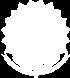 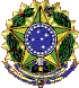 UNIVERSIDADE FEDERAL DO VALE DO SÃO FRANCISCO Pró-Reitoria de Extensão Av. José de Sá Maniçoba, s/n – Centro – Petrolina-PE – CEP 56.304-205 Petrolina – Tel/Fax (87)99120-3209 – estagio.proex@univasf.edu.brRELATÓRIO FINAL DE ESTÁGIO - FORMULÁRIO DE AVALIAÇÃOCaro(a) Orientador(a):I – 	Este é o instrumento de avaliação do relatório final, sendo obrigatório seu preenchimento ao finalizar o estágio.II – 	Após avaliado e assinado pelas partes, este deverá ser anexado ao relatório final entregue pelo discente.– 	Será por meio deste relatório que o orientador(a) explicitará a avaliação final do estágio quanto ao efetivo desenvolvimento   das atividades realizadas e acompanhadas no processo de aprendizagem.– 	A não entrega deste documento poderá implicar na inviabilidade da integralização das atividades junto ao histórico escolar.– 	Este documento é importante para emissão do certificado de conclusão de estágio.– 	É obrigatória a avaliação final pelo orientador das atividades desenvolvidas no último campo deste relatório. Estagiário(a):        CPF:      Nome do(a) Orientador(a):            Nome do(a) Supervisor(a):            Curso:                Vigência do Estágio:          /       /                  a                /       /        Nome da Concedente:                                                                                                                                                                                  Nome do(a) Supervisor(a):            A frequência apresentada foi satisfatória?(     ) Sim             (     ) NãoHouve o pleno desenvolvimento do plano de atividades?(     ) Sim             (     ) NãoOs relatórios semestrais do estágio foram entregues?(     ) Sim             (     ) NãoO relatório final abrange as expectativas de aprendizado proposta pela matriz curricular do curso?(     ) Sim             (     ) Não Considerações finais do orientador(a) quanto a aprovação ou reprovação do estágio. Petrolina-PE,      de       de 20     .________________________________________________________Estagiário(a)Orientador(a) do EstágioSupervisor(a) do Estágio